Министерство индустрии и новых технологий Республики КазахстанНациональный центр по комплексной переработке иЛж       минерального сырья Республики Казахстан▲А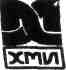 Химико-металлургический институт им. Ж.АбишеваАБИШЕВСКИЕ ЧТЕНИЯ-2011«Гетерогенные процессы в обогащении и металлургии»МАТЕРИАЛЫМЕЖДУНАРОДНОЙ НАУЧНО-ПРАКТИЧЕСКОЙКОНФЕРЕНЦИИпосвященной 75-летию Лауреата государственной премииРеспублики Казахстан, члена-корреспондентаНациональной академии наук Республики КазахстанЖанторе Нурлановича АБИШЕВАКараганда, 2011 г.СОДЕРЖАНИЕСекция 1 ГОРНОЕ ДЕЛО И ОБОГАЩЕНИЕТурдахунов М.М., Кротов С.Г., Зарубин М.Ю., Ющенко М.И.Оценка адекват
ности моделей, соответствия ТОХ и точности сведения баланса металлов.
АО"Соколовско-Сарбайское горно-обогатительное производственное объедине
ние", РГКП «Руднинский индустриальный институт», РГП «НЦ КПМС РК»,
МИНТРК	27Кротов С.Г., Зарубин М.Ю., Ющенко М.И.Оценка значимости параметров и
сортности руд для управления процессами обогащения АО"Соколовско-
Сарбайское горно - обогатительное производственное объединение", РГКП «Руд
нинский индустриальный институт», РГП «НЦ КПМС РК», МИНТРК	29
Бекмурзаев Б.Ж. , Турдахунов М.М., Бекмурзаев С.Ж. Геоинформационные
технологии при стратегическом планировании и управлении горными работами.
РГП «НЦ КПМС РК» МИНТ РК, АО «Соколовско-Сарбайское горно
производственное объединение»	31
Бекмурзаев Б.Ж., Кудайбергенов К., Бекмурзаев С.Ж.Международный опытэкономической оценки горных проектов РГП «НЦ КПМС РК», МИНТРК	    33Бекмурзаев Б.Ж., Иманкулова А.Т., Бекмурзаев Б.Б. Геоинформационные ме
тоды выбора границ карьерного поля и рационального направления развития
горных работ РГП «НЦКПМС РК», МИНТРК	35Букейханов Д.Г., Турдахунов М.М Моделирование и выбор глубины и   глав
ных   параметров глубоких карьеров. РГП «НЦ КПМС РК» МИНТ РК. А О «Соко
ловско-Сарбайское горно-производственное объединение»	37
Турдахунов М.М., Букейханов Д.Г., Съедин 8,<Т», , Сапаков   Е. А. Принципы
объектно-ориентированного моделирования работы циклично-поточных техноло
гий при открытой разработке глубоких карьеров.   РГП «НЦ КПМС РК», МИНТ
РК, АО «Соколовско-Сарбайское горно-производственное объединение»	38
Мухтар А.А., Кочегина Е.В., Требухова Т.А., Байкенов М.И., Халикова З.С.
Абсат З.Б., Каримова А.Б.   Оптимизация процесса дефосфорации лисаковского
гравитационно-магнитного концентрата. ХМИ им. Ж.Абишева, КарГУ им Е.А. Бу
кетов а                                . _                                                                                         40549СОДЕРЖАНИЕПЛЕНАРНЫЕ ДОКЛАДЫСеливанов Е.Е., Пономарев В.И., Леонтьев Л.И. Институт металлургии УрО РАН: исследования, разработки, инновационная деятельность. Учреждение Российской Академии наук, Институт  металлургии УрО РАНБалакирев В.Ф., Голиков Ю.В., Янкин А.М., Ведмидь Л.Б., Федорова О.М.Диаграммы состояния систем, образованных оксидами марганца и ^-элементов (Ьа" -Ьи ") и 8с2', V3'. Институт металлургии УРО РАНАкбердин А.А., Ким А.С., Жучков В.И., Заякин О.В Новые технологии получения борсодержащих ферросплавов . ХМИ им.Ж.Абишева, Учреждение Российской Академии наук.институт металлургии УРО РАНКопылов Н.И Гипергенез мышьяксодержащих отвалов Институт химии твердого тела и механохимии СО РАНМалышев В.П., Турдукожаева А.М. Виртуальная гетерогенность агрегатных состояний вещества. ХМИ им.Ж.Абишева151719Секция 1 ГОРНОЕ ДЕЛО И ОБОГАЩЕНИЕТурдахунов М.М., Кротов С.Г., Зарубин М.Ю., Ющенко М.И.Оценка адекват
ности моделей, соответствия ТОХ и точности сведения баланса металлов.
АО"Соколовско-Сарбайское горно-обогатительное производственное объедине
ние", РГКП «Руднинский индустриальный институт», РГП «НЦ КПМС РК»,
МИНТРК	27Кротов С.Г., Зарубин М.Ю., Ющенко М.И.Оценка значимости параметров и
сортности руд для управления процессами обогащения АО"Соколовско-
Сарбайское горно - обогатительное производственное объединение", РГКП «Руд
нинский индустриальный институт», РГП «НЦ КПМС РК», МИНТРК	29
Бекмурзаев Б.Ж. , Турдахунов М.М., Бекмурзаев С.Ж. Геоинформационные
технологии при стратегическом планировании и управлении горными работами.
РГП «НЦ КПМС РК» МИНТ РК, АО «Соколовско-Сарбайское горно
производственное объединение»	31
Бекмурзаев Б.Ж., Кудайбергенов К., Бекмурзаев С.Ж.Международный опытэкономической оценки горных проектов РГП «НЦ КПМС РК», МИНТРК	    33Бекмурзаев Б.Ж., Иманкулова А.Т., Бекмурзаев Б.Б. Геоинформационные ме
тоды выбора границ карьерного поля и рационального направления развития
горных работ РГП «НЦКПМС РК», МИНТРК	35Букейханов Д.Г., Турдахунов М.М Моделирование и выбор глубины и   глав
ных   параметров глубоких карьеров. РГП «НЦ КПМС РК» МИНТ РК. А О «Соко
ловско-Сарбайское горно-производственное объединение»	37
Турдахунов М.М., Букейханов Д.Г., Съедин 8,<Т», , Сапаков   Е. А. Принципы
объектно-ориентированного моделирования работы циклично-поточных техноло
гий при открытой разработке глубоких карьеров.   РГП «НЦ КПМС РК», МИНТ
РК, АО «Соколовско-Сарбайское горно-производственное объединение»	38
Мухтар А.А., Кочегина Е.В., Требухова Т.А., Байкенов М.И., Халикова З.С.
Абсат З.Б., Каримова А.Б.   Оптимизация процесса дефосфорации лисаковского
гравитационно-магнитного концентрата. ХМИ им. Ж.Абишева, КарГУ им Е.А. Бу
кетов а                                . _                                                                                         40549брикетах. ХМИ им.Ж.Абишева	350/115 Баешова А.К., Кипчакова О., Баешов А.Б., Алтынбекова М.О. Обезвреживание      [у
сероводородсодержащих газов как способ обеспечения экологической безопасности
окружающей среды. Казахский Национальный университет им.аль-Фараби,  Ин
ститут	органического	катализа	и	электрохимии	им.
Д.В.СокольскогоМеждународный Казахско-турецкий университет им. Х.А.Яссави.      352Беляев СВ., Ибишев К.С., Каргина Н.А. Получение и использование железных порошков. ХМИ им. Ж.Абишева	354Букин В.И., Досмухаметова Ф.Р. Разработка технологии извлечения ценных компонентов из отходов сплава Cu-Qa. РГП «НЦ КПМС РК»	356Елисеев Н.И. О применении природных сорбентов для сульфидной флотации. ФГАОУ ВПО «УрФУ имени первого Президента России Б.Н. Ельцина»	358!19. Ермекоп Г.А. Анализ и перспективы использования низкоэнергетической ионной
обработки для модификации свойств конструкционных материалов. АО «Центр на
ук о Земле, металлургии и обогащения» Холдинг«Парасат»	360120 Жаксылыков Д.А., Байсанов CO., Чекимбаев А.Ф., Шабанов Е.Ж., Корсуко
ва И.Я. Исследование электросопротивления шихты применительно к выплавке
лигатуры Fe-Mn-Si-Al. ХМИ им.ЖАбишева	362Жарменов А.А., Сатбаев Б.Н., Кажикенова С.Ш. Перспективы СВС для производства огнеупоров. РГП «НЦ КПМС РК»		364Жарменов А.А. , Сатбаев Б.Н., Кажикенова С.Ш. Система алюминий-сульфат бария в основе новых жаростойких футеровочных составов. РГП «НЦ КПМС РК»      367S.Sh.Kazhikenova. About an information estimation of quality of technological products. Karaganda State University, Karaganda, Kazakhstan	369Катренов Б.Б., Жумашев К.Ж. Усовершенствованная технология подготовки медно-пиритного  концентрата к плавке на черновую медь. ХМИ им.Ж.Абишева    370Ким В.А., Кударинов С.Х., Богоявленская О.А. Получение углеродного сорбентав автотермических условиях. ХМИ им Ж.Абишева	372Ким СВ. , Толымбеков М.Ж., Жунусов А.К. Оценка эффективности использования низкозольного спецкокса при выплавке технического кремния. Химико-металлургический институт им. Ж. Абишева, Инновационный Евразийский университет, г. Павлодар	374Копылов Н.И. Модельные системы щелочной свинцовой плавки. Институт химии твёрдого тела и механохимии СО РАН	377128	Корсукова Е.В., Байсанов АС, Бухарицын В.О., Корсукова И.Я., Байсанов
CO., Сайтов Р. И. Вычисление пересчетного коэффициента на термограммахдля количественных расчетов {ч&суъХ). ХМИ им. Ж.Абишева	378129	Корсукова Е.В., Байсанов А.С., Бухарицын В.О., Корсукова И.Я., Байсанов
CO., Сайтов Р.И. Вычисление пересчетного коэффициента на термограммахдля количественных расчетов (часгь2), ХМИ им. Ж.Абишева	380Кочегина Е, Мухтпр А.А., Квткссва Г.Л., Косубасва Ж. Исследование процесса обжига ЛГМК в присутствии нефтей различных месторождений Казахстана. ХМИ им.Ж.Абишева	382Ахметов А.Б., Огурцов IS. А., Тлегенова A.M., Кусаинова Г.Д. Влияние легирования ниобием, ванадием и титаном на величину зерна трубной слит. ХМИ им.Ж.Абишек	384Малыше» В.П., Турдукожнспд А. М., Кажикенова С. Ш. Теорем» о максимальном значении энтропии, ХМИ им, Ж. Абишева	387Молдыбасп А, Б, Ионообмеппики на основе окисленных углей. ТОО «Институт органического еинтв'М к умехшиш РК»	389Толымбеков М.Ж., Mycuiift И. В., Толымбеков A.M. Термодшшмнчеокио аспекты рудной электротермии BMHOKovi'jiopoAHC'roro феррохром» в применением пысоко-3SDТокаева   З.М.,     Шинбаева  У.Б.,     Имаш алиева   А.Т.,  Карсенбекова  Л.А., Темиргазиев С. М. Оценка неопределенности результата потенциометрического метода определения марганца. ХМИ им.Ж.Абишева	433Шэймардан Н., Тогызов М.З. К|ара коргасынды металдык тем1рмен тазарту Д. Серикбаев атындагы Шыгыс К,азастан мемлекеттт техникалыкynueepcumemi     435Суркова Т.Ю., Юлусов СБ., Нуржанова СБ. Поведение редкоземельных и примесных элементов при изменении рН растворов выщелачивания черносланцевых руд. АО «Центр наук о земле, металлургии и обогащении» РГП «НЦ КПМС РК»437Байсанов А.С ,Оскембеков И.М., Оскембекова Ж.С,Бектурганов Н.С.,Кулмагамбетов Б.Е., Чекимбаев А.Ф. О возможности извлечения галлия и скандия из нетрадиционных источников сырья. ХМИ им..Ж.Абишева	439Байсанов А.С, Оскембеков И.М., Оскембекова Ж.С, Бектурганов Н.С.,Темиргазиев СМ. ,Келаманов Б.С Перспективные угольные сырьевые источники скандия и галлия. ХМИ им.Ж.Абишева	441158 Мухамбетгалиев Е.К., Байсанов А.С. , Толымбеков М.Ж., Байсанов CO.,
Жаксылыков Д.А. Есенгалиев Д.А. Влияние состава шихты на содержание мар
ганца, кремния и алюминия в алюмосиликомарганце. ХМИ им.Ж.Абишева	443159. Байсанов А.С, Святов Б.А., Байсанов CO., Толымбеков М.Ж., Мухтарова
Г.М., Темиргазиев СМ. Изучение возможности получения высокозольного полу
кокса из берлинских углей в трубчатой вращающейся печи. ХМИ им.Ж.Абишева	445Байсанов А.С , Мухамбетгалиев Е.К., Самуратов Е.К., Корсукова Е.В., Оспа-нов Н. И., Райымбекова З.Ш. Сравнение степеней превращения в зотермических и неизотермических условиях. ХМИ им.Ж.Абишева	447Доспаев М.М. , Баешов А., Бектурганов Н.С,   Каримова Л.М. , ФигуриненеИ.В. Электрохимическое поведение окисленных минералов меди малахита, азурита
и хризоколлы на твердых электродах. ХМИ им.Ж.Абишева, Институт органическо
го катализа и электрохимии им.Д.В. Сокольского, Карагандинский государственный
медицинский университет	449/162 Доспаев М.М., Малышев В.П., Баешов А. Электролитический метод синтеза на-
норазмерного порошка меди с дендритной формой частиц. ХМИ им.Ж.Абишева
Институт органического катализа и электрохимии им.Д.В.Сокольского	452163.	Доспаев М.М., Фигуринене И.В., Баешова А.К. Электрохимическая     поляриза-	//
ция      мономинерального халькопирита   на твердых электродах в кислой среде.ХМИ им.Ж.Абишева, Карагандинский государственный медицинский университет,
Казахский национальный университет им.Аль-Фараби	455Зиновьев Л.А., Родимин В.А. Дорохова Е.С^Яковлев Е.А. Термомеханическое окускование мелочи угля Шубаркольского месторождения. ДГП «Казахский научно - исследовательский институт безопасности работ в горной промышленности»        457Нурмаганбетов Ж.О., Таскарина А.Ж. Окомкование техногенных отходов марганцевых руд в условиях Таразского металлургического завода (ТМЗ). Павлодарский государственный университет им. С. Торайгырова МОИ РК	459<==L' Фигуринене И.В., Доспаев М.М., Каримова Л.М., Баешова А.К. Вольтамперное	\у~ поведение сульфидов одно- и двухвалентной меди в кислых и щелочных растворах.	^ХМИ им.Ж.Абишева, Карагандинский государственный медицинский университет,
Казахский национальный университет им.Аль-Фараби	461167. Кузембаев СБ. Проблемы внедрения информационных технологий в литейное
Производство. Центрально-Казахстанский Университет «Многопрофильный
гуманитарно-технический институт — ЛИНГВА»	463ОБЕЗВРЕЖИВАНИЕ СЕРОВОДОРОДСОДЕРЖАЩИХ ГАЗОВ КАК СПОСОБ-ОБЕСПЕЧЕНИЯ ЭКОЛОГИЧЕСКОЙ БЕЗОПАСНОСТИ ОКРУЖАЮЩЕЙ СРЕДЫ 'Баешова А.К., 'Кипчакова О., 2Баешов А.Б., 3Алтынбекова М.О 'Казахский Национальный университет им.аль-Фараби, МОН РК; 'Институт органического катализа и электрохимии им. Д.В.Сокольского; 'Международный Казахско-турецкий университет им, Х.А.Яссави, МОН РКИзвестно, что в Республике Казахстан в настоящее время приоритетная роль в развитии экономики отводится нефтегазовой промышленности. В то же время известно, 4TJ интенсивное развитие данной отрасли приводит к усиленному загрязнению составных частив биосферы: литосферы, атмосферы и гидросферы.В этой связи злободневным вопросом современности представляется повышешН
требований ко всем процессам, протекающим на нефтеперерабатывающих заводах,
результатом которых является выделение и переработка сернистых соединений. В данном
случае все еще основную роль играет способ получения элементной серы из сероводород!
по методу Клауса.	>.Применение метода Клауса предусматривает использование высокой температуры (500« 600 С), к тому же отмечается низкая степень конверсии сероводорода в элементную саЩ (94-95%), ограниченная обратимой реакцией взаимодействия сероводорода и диоксида cepBjt При производительности по сере 200 т/сутки и степени конверсии сероводорода 95%, , атмосферу выбрасывается 3200 т/год диоксида серы. В этой связи разработка но!Ш методов утилизации сероводорода - вредного выброса нефтедобывающей отрасли последующим получением других ценных и не представляющих опасность для окружающ»Ц среды соединений серы, представляется актуальной задачей.Целью    настоящего исследования    является создание научных основ принципиально новых электрохимических       способов       обезвреживания  сероводорода с применение кусковых электродов в водных растворах и получение ценных соединений серы.Исследован     процесс     окисления     сульфид-иона	методом     снятия     анодЩ|поляризационных кривых в водных растворах гидроксида натрия на плоском электроде 1 нержавеющей стали и в водных растворах серной кислоты на электроде из свини Сульфид-ионы получали путем насыщения раствора гидроксида натрия газообразиь сероводородом, образующимся по известной методике в лабораторных условиях. Аноднь поляризационные кривые снимали с помощью потенциостата СВА - 1 ВМ, полу'ИЖ зависимости от объема пропускаемого сероводорода, скорости развертки, температура концентрации электролита. Установлено, что продуктами окисления сульфид-иона в водиЦ) растворах являются сера и сульфит-ионы. Исследовано электрохимическое поведет элементарной серы и сульфит-иона в водных растворах методом снятия поляризациоимь кривых в циклическом режиме, а также процесс окисления сульфит-иона методе электролиза в гальваностатическом режиме.На анодной поляризационной кривой, полученной в растворах гидроксида натрия потенциала выделения водорода наблюдается два максимума тока    окисления, котори зарегистрированы при  потенциалах  «минус»   1,25   В  и  «плюс»  0,70   В     и  относят* соответственно, к окислению сульфид-иона до элементарной серы и сульфит-иона.-> S03 2'+ ЗН20Установлено, что высота волны окисления сульфид-иона повышается с увеличением I концентрации. Получена   прямолинейная зависимость lgCs2" - Igi , из которой рассчит порядок реакции, равный  0,46.  Высота  волны  окисления  возрастает  пропорционал»Й скорости развертки потенциала.Высота волны окисления возрастает с повышением температуры. Рассчитана энергИ активации процесса  по уравнению Аррениуса. Значения энергии активации, составлятоииЛ 13523,0-3,8 кДж/моль, свидетельствуют о протекании процесса окисления в диффузионном рожиме.На анодной поляризационной кривой, полученной в растворе серной кислоты на Электроде из свинца отражается процесс окисления свинца, далее - окисление сульфид-понов до элементарной серы с последующим окислением серы до сульфит-ионов.РЬ -2е-> РЬ2+S2" - 2е -> S0S0 - 4е + ЗН20 -* S032"+6H+Высота максимума тока окисления возрастает с увеличением объема сероводорода и, следовательно, с увеличением концентрации сульфид-ионов. Окисление серы может происходить и до сульфат-ионов, однако этот процесс на поляризационной кривой не отражается, т.к. может быть осуществлен выделяющимся на аноде кислородом.Высота максимума тока окисления находится в прямой пропорциональной зависимости ОТ скорости развертки потенциала, концентрации серной кислоты.Циклическая катодно-анодная поляризационная кривая, полученная на электроде из нержавеющей стали в растворе гидроксида натрия характеризуется только волнами ШЛеления водорода и кислорода. Как показывают катодные поляризационные кривые, полученные в фоновом растворе на электроде из нержавеющей стали, до потенциала пыделения водорода никакие реакции восстановления не происходят, т.е. электрод в реакции не участвует. А на катодной поляризационной кривой , полученной в растворе нгдроксида натрия, насыщенном сульфид-ионами, наблюдается волна восстановления, следовательно, происходит восстановление сульфида железа, образовавшегося при соприкосновении раствора с электродом.Процесс окисления сульфит-ионов протекает до образования сульфат-ионов. Однако на Поляризационных кривых эта реакция не всегда отражается. Волна окисления сульфит-ионов /Шблюдается на поляризационной кривой, снятой на платиновом электроде в солянокислой Среде. Проведение электролиза в гальваностатических условиях на анодах из никеля и нержавеющей стали показало, что величина выхода по току зависит от природы материала шектрода. Выход по току окисления сульфит-ионов на никелевом электроде выше чем на нержавеющей стали.Результаты экспериментов могут быть использованы для утилизации еероводородсодержащих газов с получением ценных соединений серы. При осуществлении процесса на практике решаются вопросы обеспечения экологической безопасности мтмосферы, а также вопросы ресурсосбережения, вследствие применения для получения ценных неорганических соединений серы в качестве исходного сырья - выбросов Производства.s-r	353